Iniciación en la lucha contra incendiosSe aconseja encarecidamente que los recién llegados realicen un período de prácticas de lucha contra incendios para que conozcan las actuaciones elementales en el ámbito.Para ello, existe un período de prácticas de 1 h 30 en EP, cuya ficha descriptiva encontrarán en la página siguiente, se puede exportar en la filial.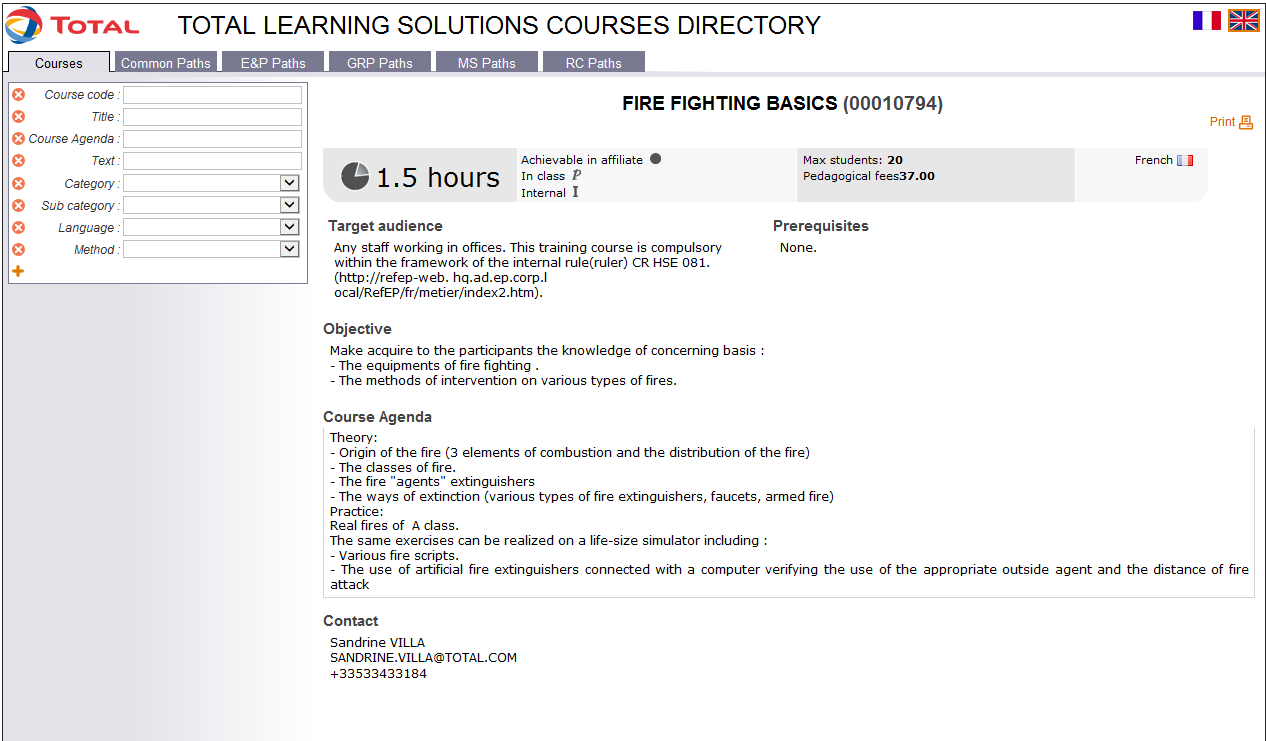 Objetivos:Al final de la secuencia, los participantes:Conocen los materiales de lucha contra incendiosConocen los métodos de intervención para distintos tipos de incendios